             ПЛАН –СЕТКА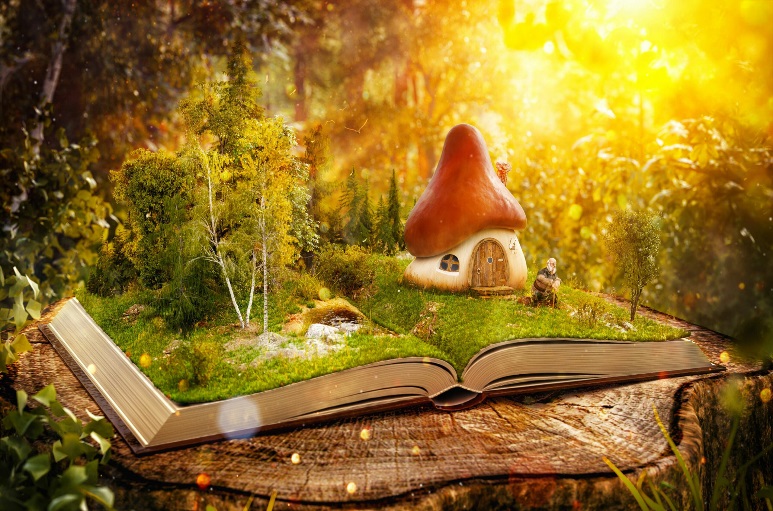         тематической смены художественной направленности          «КНИГА СКАЗОК»             1 июняСтраница неожиданных знакомствВеревочный курс.Общелагерный ажиотаж «Разведшкола»Конкурс рисунков на асфальте «Мир, в котором я живу»2 июняСтраница неожиданных знакомствТоржественная линейка открытия смены «Книга Сказок»Планетарий.Встреча-знакомство «В гостях у сказки». Запуск музыкального проекта «Раздолье».3 июняСтраница добротыПолуспортивные состязания «Веселые стартики»Просмотр благотворительного спектакля «До свиданья, овраг!» в помощь приюту для бездомных животных. 6 июняЛитературная страницаКонкурс рисунков «Лукоморье»Журналистское расследование «По следам Бабы-Яги»Квест по сказкам А. С. Пушкина.7 июняСтраница отрядных делМатч по пионерболу за кубок Бабы- Яги.Виртуальная реальность. Шоу.8 июняСтраница игр и забавОбщелагерный ажиотаж «Зеленая пятка», «Черная метка».Презентация племен индейцев. Построение вигвамов, тотем, костюм. «Стенка на стенку» ритуальные танцы.9 июняСтраница отрядных делШоу Заморозка. Состязания по роуп- скиппингу.Проект «Письмо водителю» в рамках профилактического мероприятия «Внимание – дети!»10 июняПатриотическая страницаДень России. Торжественная линейка.Музыкальный проект «Раздолье». Битва хоров «Эх, дороги..»Конкурс рисунков на асфальте «Моя Россия»14 июняПреданья старины далекойКвест «Злато Кощея Бесмертного»Стартины15 июняСтраница игр и забавАРТ-конкурс «Картины старины далекой» (стилизованное фото)Музыкальный проект «Раздолье». Русские народные песни.Час народной игры.16 июняСтраница приключенийИгра по станциям «Тайна русской земли» Шоу пирамид и аэробики «Делай раз!»17 июняСтраница новых знанийКубарь. Игровая программа.Игра- журналистское расследование «Пойди туда, не знаю куда…»20 июняСтраница достижений и дружбыСторителлинг «О героях былых времен»Малые Олимпийские игры.21 июняСтраница «Истоки»«Проба пера» Конкурс авторских сочинений в фольклорных жанрах.Музыкальный проект «Раздолье». Клип-кляп шоу.22 июняСтраница ПамятиЛитературно- музыкальная композиция. Открытие стены Памяти.Проект «Русский силомер» за кубок «Победе -77!»23 июня Страница для друзей Фотоквест. КТД «Книга сказок» (сборка страниц и иллюстраций)24 июняСтраница прощания. Эпилог.Торжественная линейка- закрытие смены. Церемония награждения. Финал музыкального проекта «Раздолье» и Прощальный концерт.